MERSİN YUSUF KALKAVAN ANADOLU LİSESİ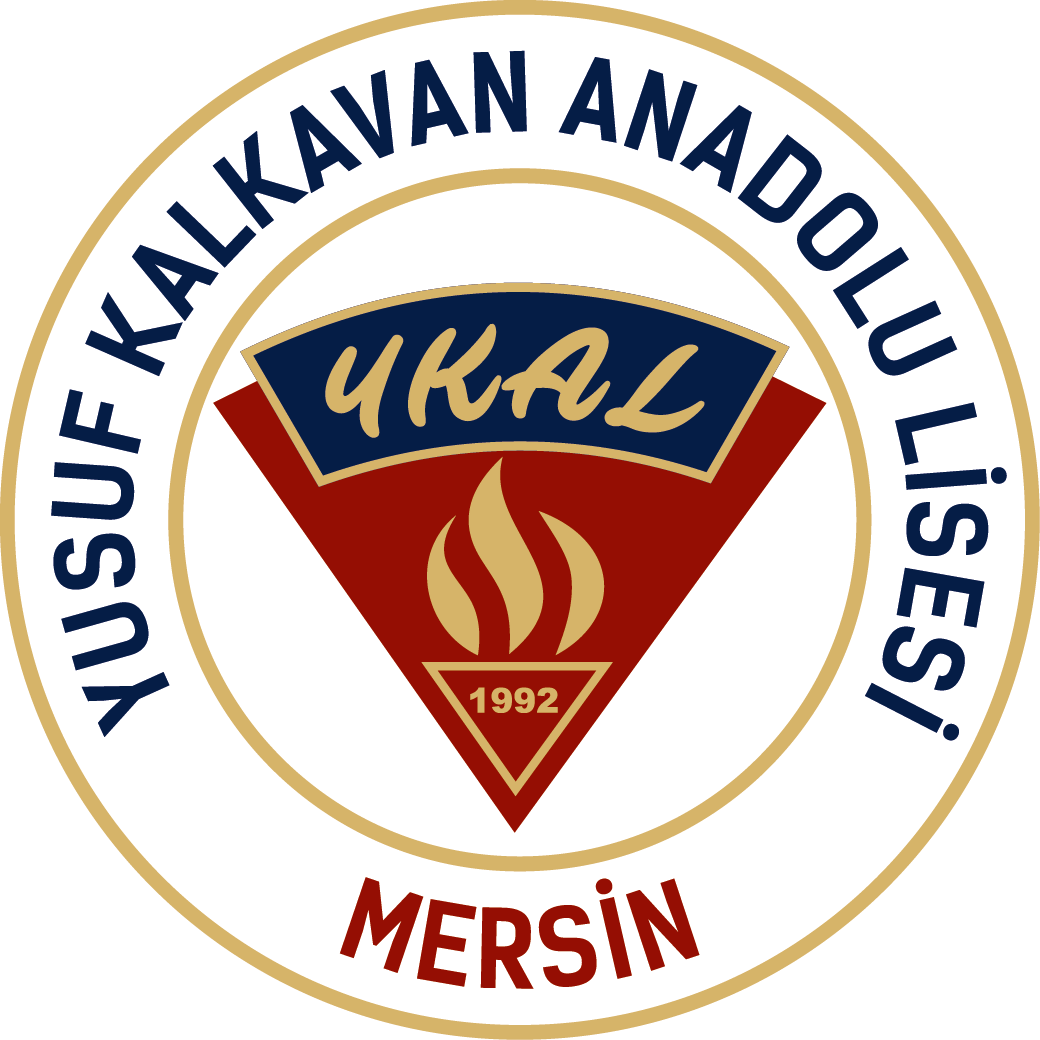 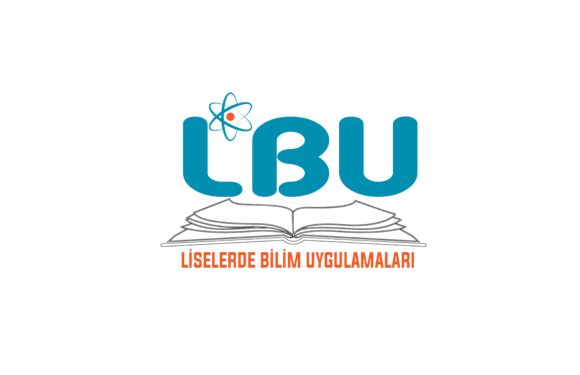 2023-2024 EĞİTİM ÖĞRETİM YILI                       LİSELERDE BİLİM UYGULAMALARI BİLDİRİ KILAVUZUSevgili Öğrenciler,Okulumuzda düzenlenecek bildiriler konusunda iki tema ve konu alanı seçilmiştir. Yapay Zeka ve Psikoloji alanlarından birinde çalışma yapacak öğrencilerimiz hazırlayacakları tematik alana özgü akademik alanda araştırma yaparak bildiri yazması ve bu bildiriyi 5-10 dakikalık sunuma dönüştürerek, sunum gerçekleştirmesi gerekmekte olup ilgilenen öğrencilerimizden her alanda yazılan bildiriler akademik standartlara uygun ve bildiri formatında yazılan çalışmalar kabul edilecektir.İl düzeyinde düzenlenecek bildiriler konusunda da tema ve konu alanı seçilmiştir. Yenilenebilir Enerji ve Alternatif Enerji Kaynakları ve Türkçe ve Türkçe’nin Doğru Kullanımı alanlarından birinde çalışma yapacak öğrencilerimiz de bildiri formatında çalışmalarını hazırlayarak sorumlu öğretmenlere teslim edilecektir. Komisyon tarafından bildiriler değerlendirilerek iki alandan da birinciler seçilerek il düzeyinde bu öğrenciler ve çalışmaları okulumuzu temsil edecektir.Not: Bu yılki okul (TÜBİTAK vb.) çalışmalarınızın bildiri olarak sunulmamasına dikkat ediniz.Tema ve konulardan sorumlu öğretmenler ve zümreler;Yapay Zeka => Zerrin DAĞLI, Gonca BAHARPsikoloji = Aslı UYSALYenilenebilir Enerji ve Alternatif Enerji Kaynakları => Bilal ER, Doç. Dr. Hasan ATABEY, Fizik Zümresi, Şevket OCAKBEĞİ, Medeni BULUTTürkçe ve Türkçe’nin Doğru Kullanımı => Ayşegül ALTUNDAĞ, Edebiyat ZümresiNot: Yukarıda belirtilmeyen sizlerle iletişime geçen öğretmenlerinizle de bildiri çalışmanızı yürütebilirsiniz. Bildiri çalışmalarınız için bir an önce danışman öğretmenlerinizle çalışmaya başlamanız gerekmektedir. Şubat ikinci haftasına kadar bildirilerinizi hazır ve teslim etmiş olarak sunuma da hazır hale getirmeniz gerekmektedir. EK-1’de bulunan veli izin belgesini velinize imzalatarak danışman öğretmeninize teslim etmelisiniz. Örnek bildiri şablonu, Bildiri Tam Metin Şablon adında bir Word belgesi olarak sizlerle paylaşılmıştır. Bilimsel bildiriler, araştırmalarınızı ve bulgularınızı diğer öğrencilere sunma fırsatı sağlar. İşte bu süreçte dikkate almanız gereken bazı önemli bilgiler:Bildiri Başlığı:Başlık, araştırmanızın ana temasını yansıtmalı ve ilgi çekici olmalıdır.Başlık, kısa, öz ve anlaşılır olmalıdır.Giriş:Giriş bölümü, araştırmanızın motivasyonunu ve temel sorularını ortaya koymalıdır.Problem tanımı ve araştırmanın önemi vurgulanmalıdır.Literatür İncelemesi ile;Var olan literatürdeki boşluklar ve bu çalışmanın bu boşlukları doldurmadaki rolü belirtilmelidir.Benzer çalışmalara referanslar verilmelidir.Yöntem:Araştırmanızın tasarımı, kullanılan yöntemler ve veri toplama süreci açıklanmalıdır.Yöntemlerin bilimsel geçerliliği ve güvenilirliği vurgulanmalıdır.Bulgular:Elde edilen veriler, grafikler veya tablolarla desteklenerek sunulmalıdır.Bulgular, araştırmanızın ana noktalarına odaklanmalı ve literatürle bağlantılı olmalıdır.Sonuçlar ve Tartışma:Bulguların değerlendirilmesi ve literatürle ilişkilendirilmesi sağlanmalıdır.Çalışmanın sınırlamaları ve gelecekteki araştırmalar için öneriler sunulmalıdır.EK-1 VELİ İZİN BELGESİMersin Yusuf Kalkavan Anadolu Lisesi MüdürlüğüneVelisi bulunduğum  ......... sınıfı ......... nolu  ……………………...................................  isimli öğrencinin 2023-2024 Eğitim Öğretim Yılında okulunuzda ve il düzeyinde planlanan Liselerde Bilim Uygulamaları Programı çalışmalarına katılmasında herhangi bir sakınca görmediğimi bildiririm. …../…../2023       (İmza) Veli Ad Soyad Adres: Telefon: e-Posta: